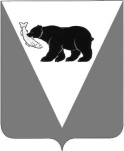 ПОСТАНОВЛЕНИЕАДМИНИСТРАЦИИ УСТЬ-БОЛЬШЕРЕЦКОГО  МУНИЦИПАЛЬНОГО РАЙОНАот 20.02.2019  № 48 	В соответствии со статьями 86 и 142.4 Бюджетного кодекса Российской Федерации Администрация Усть-Большерецкого муниципального района 	ПОСТАНОВЛЯЕТ:1.  Утвердить на 2019 год перечень расходных обязательств Усть-Большерецкого муниципального района по предоставлению иных межбюджетных трансфертов из местного бюджета Усть-Большерецкого муниципального района за счет средств местного бюджета Усть-Большерецкого муниципального района:1) на выравнивание бюджетной обеспеченности поселений;2) на оплату коммунальных услуг муниципальными учреждениями, финансируемых из бюджетов поселений;3) на оплату труда (с учетом повышения оплаты труда) работников муниципальных учреждений, финансируемых за счет средств местных бюджетов поселений;4) реализацию основных мероприятий соответствующей подпрограммы соответствующей муниципальной программы Усть-Большерецкого муниципального района;5) на осуществление полномочий Усть-Большерецкого муниципального района по созданию условий для развития сельскохозяйственного производства в поселениях.2. Установить на плановый период 2020 и 2021 годов перечень расходных обязательств Усть-Большерецкого муниципального района по предоставлению иных межбюджетных трансфертов из местного бюджета Усть-Большерецкого муниципального района за счет средств местного бюджета Усть-Большерецкого муниципального района:1) на выравнивание бюджетной обеспеченности поселений;2) на оплату коммунальных услуг муниципальными учреждениями, финансируемых из бюджетов поселений;3) на оплату труда (с учетом повышения оплаты труда) работников муниципальных учреждений, финансируемых за счет средств местных бюджетов поселений;3. Аппарату Администрации Усть-Большерецкого муниципального района обнародовать настоящее постановление и разместить на официальном сайте Администрации Усть-Большерецкого муниципального района в информационно-телекоммуникационной сети Интернет.4. Настоящее постановление вступает в силу со дня обнародования  и распространяется на правоотношения, возникшие с 01 января 2019 года.Глава Усть-БольшерецкогоМуниципального района                                                                           О перечне расходных обязательств Усть-Большерецкого муниципального района по предоставлению иных межбюджетных трансфертов из местного бюджета Усть-Большерецкого муниципального района в 2019 году и плановом периоде 2020 и 2021 годов